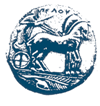 ΑΝΑΚΟΙΝΩΣΗ ΔΗΛΩΣΗ ΣΥΜΜΕΤΟΧΗΣ ΣΤΗΝ ΕΞ' ΑΠΟΣΤΑΣΕΩΣ ΕΞΕΤΑΣΗ ΕΡΓΑΣΤΗΡΙΑΚΩΝ ΜΑΘΗΜΑΤΩΝΣΤΗΝ ΕΞΕΤΑΣΤΙΚΗ ΣΕΠΤΕΜΒΡΙΟΥ 2020Όσοι φοιτητές/φοιτήτριες έχουν παρακολουθήσει τα εργαστηριακά μαθήματα του χειμερινού και εαρινού εξαμήνου Ακαδημαϊκού Έτους 2019-2020 και απορρίφθηκαν στην εξέταση θα εξεταστούν εξ’ αποστάσεως στην εξεταστική Σεπτεμβρίου 2020 κατόπιν συνεννόησης με τους Διδάσκοντες .Ως εκ τούτου, οφείλουν να δηλώσουν την συμμετοχή τους στη διεύθυνση https://gdpr-form.uop.gr  από Τρίτη 18/08/2020 έως και Τετάρτη 26/08/2020.Φοιτητής/φοιτήτρια  που απορρίφθηκε σε εργαστηριακό μάθημα λόγω ελλιπούς παρακολούθησης, υποχρεούται να το παρακολουθήσει εκ νέου και δεν δύναται να εξεταστεί στην εξεταστική Σεπτεμβρίου 2020.                                Καλαμάτα, 21/08/2020Εκ της Γραμματείας του ΤμήματοςΕΛΛΗΝΙΚΗ  ΔΗΜΟΚΡΑΤΙΑΠΑΝΕΠΙΣΤΗΜΙΟ ΠΕΛΟΠΟΝΝΗΣΟΥΣΧΟΛΗ ΕΠΙΣΤΗΜΩΝ ΥΓΕΙΑΣΤΜΗΜΑ ΕΠΙΣΤΗΜΗΣ ΔΙΑΤΡΟΦΗΣ ΚΑΙ ΔΙΑΙΤΟΛΟΓΙΑΣ